Пленум Межправительственной научно-политической 
платформы по биоразнообразию и экосистемным услугамДевятая сессияБонн, Германия, 3-9 июля 2022 годаПункт 11 предварительной повестки дня*Организация работы Пленума; сроки и места проведения будущих сессий ПленумаОрганизация работы Пленума и сроки и места проведения будущих сессий Пленума	Записка секретариата	Введение1.	В своем решении МПБЭУ-8/3 Пленум Межправительственной научно-политической платформы по биоразнообразию и экосистемным услугам (МПБЭУ) постановил, что десятая сессия Пленума состоится в апреле и (или) мае 2023 года. В том же решении он постановил принять с признательностью предложение правительства Соединенных Штатов Америки стать принимающей стороной десятой сессии Пленума и провести ее в г. Мэдисоне (шт. Висконсин, Соединенные Штаты Америки) при условии успешного заключения соглашения с принимающей страной.2.	В разделе I настоящей записки изложена информация об организации работы десятой сессии Пленума, а в разделе II содержится информация об одиннадцатой сессии Пленума. Проект решения по этим вопросам представлен в записке секретариата о проектах решений для девятой сессии Пленума (IPBES/9/1/Add.2).	I.	Организация работы десятой сессии Пленума3.	В соответствии с решением МПБЭУ-8/3 десятую сессию Пленума планируется провести в г. Мэдисоне (шт. Висконсин, Соединенные Штаты Америки), в апреле и (или) мае 2023 года при условии успешного заключения соглашения с принимающей страной. В решении МПБЭУ-8/3 Пленум поручил Исполнительному секретарю в кратчайшие сроки и в соответствии с действующими правилами и процедурами Организации Объединенных Наций заключить и подписать с правительством Соединенных Штатов Америки соглашение с принимающей страной о проведении десятой сессии Пленума. Секретариат ведет работу с правительством Соединенных Штатов Америки по этому вопросу. 4.	В повестку дня десятой сессии Пленума войдет рассмотрение тематической оценки по вопросам инвазивных чужеродных видов. В нее также войдет рассмотрение дальнейших запросов, материалов и предложений, касающихся программы работы МПБЭУ, полученных в ответ на объявление, которое будет сделано согласно пункту 2 решения МПБЭУ-7/1 после девятой сессии Пленума. Кроме того, Пленуму будет предложено рассмотреть уточненные технические задания и планы работы целевых групп МПБЭУ на межсессионный период 2023-2024 годов. В ходе этой сессии также состоится очередное избрание членов Бюро. Проект предварительной повестки дня десятой сессии Пленума приводится в приложении I к настоящей записке.5.	Десятую сессию Пленума планируется провести в течение шести дней. Проект организации работы десятой сессии, основанный на проекте предварительной повестки дня, приводится в приложении II к настоящей записке.6.	Пленуму предлагается представить руководящие указания относительно организации работы его десятой сессии и поручить секретариату принять эти руководящие указания во внимание при подготовке окончательной редакции предварительной повестки дня и организации работы сессии.	II.	Организация работы одиннадцатой сессии Пленума7.	Одиннадцатую сессию Пленума предлагается провести в октябре 2024 года. Более продолжительный межсессионный период между десятой и одиннадцатой сессиями Пленума позволит Многодисциплинарной группе экспертов и Бюро провести отбор членов для целевых групп МПБЭУ и позволит целевым группам приступить к их работе; это предоставит дополнительное время для проведения тематической оценки взаимосвязей между биоразнообразием, водными ресурсами, продовольствием и здоровьем (оценка совокупности) и тематической оценки коренных причин утраты биоразнообразия и определяющих факторов преобразовательных изменений и вариантов реализации Концепции в области биоразнообразия на период до 2050 года (оценка преобразовательных изменений), учитывая комплексный характер оценок и трудные условия работы, вызванные пандемией коронавирусного заболевания (COVID-19); это также позволит более тесно увязать годовые бюджетные циклы МПБЭУ с межсессионными периодами.8.	Учитывая, что в связи с продолжающейся пандемией COVID-19 для организации сессий Пленума требуется дополнительное время, Пленум, возможно, пожелает принять решение о месте проведения одиннадцатой сессии на своей девятой сессии.9.	По состоянию на апрель 2022 года в секретариат не поступило предложений стать принимающей стороной для одиннадцатой сессии Пленума. Членам, имеющим намерение стать принимающей стороной этой сессии, предлагается сообщить секретариату об этом намерении и в кратчайшие сроки – желательно до открытия девятой сессии Пленума – направить официальное предложение.10.	Ожидается, что повестка дня одиннадцатой сессии Пленума будет включать, среди прочего, рассмотрение оценки совокупности, оценки преобразовательных изменений, а также доклада об аналитическом исследовании для второй глобальной оценки, касающейся биоразнообразия и экосистемных услуг. Проект предварительной повестки дня одиннадцатой сессии Пленума приводится в приложении III к настоящей записке.11.	Одиннадцатую сессию Пленума планируется провести в течение шести дней. Проект организации работы одиннадцатой сессии Пленума, основанный на проекте предварительной повестки дня, приводится в приложении IV к настоящей записке.Приложение IПроект предварительной повестки дня десятой сессии Пленума Межправительственной научно-политической платформы по биоразнообразию и экосистемным услугам1.	Открытие сессии.2.	Организационные вопросы:a)	утверждение повестки дня и организация работы;b)	положение дел с членским составом Платформы; c)	избрание должностных лиц.3.	Допуск наблюдателей.4.	Полномочия представителей.5.	Доклад Исполнительного секретаря о ходе осуществления скользящей программы работы на период до 2030 года.6.	Финансовая и бюджетная основа Платформы.7.	Оценка знаний:a)	тематическая оценка по вопросам инвазивных чужеродных видов; b)	взаимодействие с Межправительственной группой экспертов по изменению климата.8.	Создание потенциала, укрепление базы накопления знаний и поддержка политики.9.	Повышение эффективности Платформы.10.	Запросы, материалы и предложения в отношении дополнительных элементов скользящей программы работы Платформы на период до 2030 года.11.	Организация работы Пленума; сроки и места проведения будущих сессий Пленума.12.	Принятие решений и доклада о работе сессии.13.	Закрытие сессии.Приложение IIПроект организации работы десятой сессии Пленума Межправительственной научно-политической платформы по биоразнообразию и экосистемным услугамПриложение IIIПроект предварительной повестки дня одиннадцатой сессии Пленума Межправительственной научно-политической платформы по биоразнообразию и экосистемным услугам1.	Открытие сессии.2.	Организационные вопросы:a)	утверждение повестки дня и организация работы;b)	положение дел с членским составом Платформы; c)	избрание должностных лиц.3.	Допуск наблюдателей.4.	Полномочия представителей.5.	Доклад Исполнительного секретаря о ходе осуществления скользящей программы работы на период до 2030 года.6.	Финансовая и бюджетная основа Платформы.7.	Оценка знаний:a)	тематическая оценка взаимосвязей между биоразнообразием, водными ресурсами, продовольствием и здоровьем;b)	тематическая оценка коренных причин утраты биоразнообразия и определяющих факторов преобразовательных изменений и вариантов реализации Концепции в области биоразнообразия на период до 2050 года;c)	доклад об аналитическом исследовании для второй глобальной оценки, касающейся биоразнообразия и экосистемных услуг; d)	взаимодействие с Межправительственной группой экспертов по изменению климата.8.	Создание потенциала, укрепление базы накопления знаний и поддержка политики.9.	Повышение эффективности Платформы.10.	Организация работы Пленума; сроки и места проведения будущих сессий Пленума.11.	Принятие решений и доклада о работе сессии.12.	Закрытие сессии.Приложение IVПроект организации работы одиннадцатой сессии Пленума Межправительственной научно-политической платформы по биоразнообразию и экосистемным услугамОРГАНИЗАЦИЯ
ОБЪЕДИНЕННЫХ 
НАЦИЙОРГАНИЗАЦИЯ
ОБЪЕДИНЕННЫХ 
НАЦИЙ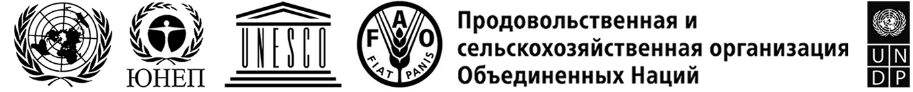 BESIPBES/9/13IPBES/9/13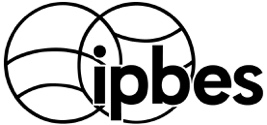 Межправительственная 
научно-политическая платформа по биоразнообразию и экосистемным услугамМежправительственная 
научно-политическая платформа по биоразнообразию и экосистемным услугамDistr.: General
8 April 2022Russian
Original: EnglishDistr.: General
8 April 2022Russian
Original: EnglishВремя«Нулевой» деньПервый деньВторой деньВторой деньТретий деньТретий деньЧетвертый деньЧетвертый деньПятый деньПятый деньШестой день8:00 – 10:00Региональные консультации и консультации с заинтересованными сторонамиРегиональные консультацииРегиональные консультацииРегиональные консультацииРегиональные консультацииРегиональные консультацииРегиональные консультацииРегиональные консультацииРегиональные консультацииРегиональные консультацииРегиональные консультации10:00 – 10:30Региональные консультации и консультации с заинтересованными сторонамиПленарные заседанияПункты 1, 2, 3, 4, 5Рабочая группа IПункт 7 а)Оценка по вопросам инвазивных чужеродных видовРабочая группа IIПункт 8Целевые группыПленарные заседанияПленарные заседанияРабочая группа IПункт 7 а)Оценка по вопросам инвазивных чужеродных видовРабочая группа IIПункт 8Целевые группыРабочая группа IIПункт 9Повышение эффектив-ностиКонтакт-ная группаПункт 6БюджетПленарные заседания10:30 – 11:00Региональные консультации и консультации с заинтересованными сторонамиПленарные заседанияПункты 1, 2, 3, 4, 5Рабочая группа IПункт 7 а)Оценка по вопросам инвазивных чужеродных видовРабочая группа IIПункт 8Целевые группыПленарные заседанияПленарные заседанияРабочая группа IПункт 7 а)Оценка по вопросам инвазивных чужеродных видовРабочая группа IIПункт 8Целевые группыРабочая группа IIПункт 9Повышение эффектив-ностиКонтакт-ная группаПункт 6БюджетПленарные заседания11:00 – 11:30Региональные консультации и консультации с заинтересованными сторонамиПленарные заседанияПункты 1, 2, 3, 4, 5Рабочая группа IПункт 7 а)Оценка по вопросам инвазивных чужеродных видовРабочая группа IIПункт 8Целевые группыПленарные заседанияПленарные заседанияРабочая группа IПункт 7 а)Оценка по вопросам инвазивных чужеродных видовРабочая группа IIПункт 8Целевые группыРабочая группа IIПункт 9Повышение эффектив-ностиКонтакт-ная группаПункт 6БюджетПленарные заседания11:30 – 12:00Региональные консультации и консультации с заинтересованными сторонамиПленарные заседанияПункты 1, 2, 3, 4, 5Рабочая группа IПункт 7 а)Оценка по вопросам инвазивных чужеродных видовРабочая группа IIПункт 8Целевые группыРабочая группа IПункт 7 а)Оценка по вопросам инвазивных чужеродных видовРабочая группа IПункт 7 а)Оценка по вопросам инвазивных чужеродных видовРабочая группа IПункт 7 а)Оценка по вопросам инвазивных чужеродных видовРабочая группа IIПункт 8Целевые группыРабочая группа IIПункт 9Повышение эффектив-ностиКонтакт-ная группаПункт 6БюджетПленарные заседания12:00 – 12:30Региональные консультации и консультации с заинтересованными сторонамиПленарные заседанияПункты 1, 2, 3, 4, 5Рабочая группа IПункт 7 а)Оценка по вопросам инвазивных чужеродных видовРабочая группа IIПункт 8Целевые группыРабочая группа IПункт 7 а)Оценка по вопросам инвазивных чужеродных видовРабочая группа IПункт 7 а)Оценка по вопросам инвазивных чужеродных видовРабочая группа IПункт 7 а)Оценка по вопросам инвазивных чужеродных видовРабочая группа IIПункт 8Целевые группыРабочая группа IIПункт 9Повышение эффектив-ностиКонтакт-ная группаПункт 6БюджетПленарные заседания12:30 – 13:00Региональные консультации и консультации с заинтересованными сторонамиПленарные заседанияПункты 1, 2, 3, 4, 5Рабочая группа IПункт 7 а)Оценка по вопросам инвазивных чужеродных видовРабочая группа IIПункт 8Целевые группыРабочая группа IПункт 7 а)Оценка по вопросам инвазивных чужеродных видовРабочая группа IПункт 7 а)Оценка по вопросам инвазивных чужеродных видовРабочая группа IПункт 7 а)Оценка по вопросам инвазивных чужеродных видовРабочая группа IIПункт 8Целевые группыРабочая группа IIПункт 9Повышение эффектив-ностиКонтакт-ная группаПункт 6БюджетПленарные заседания13:00 – 13:30Региональные консультации и консультации с заинтересованными сторонами13:30 – 14:00Региональные консультации и консультации с заинтересованными сторонамиКонтактная группаПункт 6БюджетКонтактная группаПункт 6БюджетКонтактная группаПункт 6БюджетКонтактная группаПункт 6БюджетКонтактная группаПункт 6БюджетКонтактная группаПункт 6Бюджет14:00 – 14:30Региональные консультации и консультации с заинтересованными сторонамиКонтактная группаПункт 6БюджетКонтактная группаПункт 6БюджетКонтактная группаПункт 6БюджетКонтактная группаПункт 6БюджетКонтактная группаПункт 6БюджетКонтактная группаПункт 6Бюджет14:30 – 15:00Региональные консультации и консультации с заинтересованными сторонамиКонтактная группаПункт 6БюджетКонтактная группаПункт 6БюджетКонтактная группаПункт 6БюджетКонтактная группаПункт 6БюджетКонтактная группаПункт 6БюджетКонтактная группаПункт 6Бюджет15:00 – 15:30Региональные консультации и консультации с заинтересованными сторонамиПленарные заседанияПункты 6-11Рабочая группа IПункт 7 а)Оценка по вопросам инвазивных чужеродных видовРабочая группа IIПункт 10Запросы в отношении программы работыРабочая группа IПункт 7 а)Оценка по вопросам инвазивных чужеродных видов Рабочая группа IIПункт 10Запросы в отношении программы работыРабочая группа IПункт 7 а)Оценка по вопросам инвазивных чужеродных видовРабочая группа IIПункт 7 b)Изменение климатаРабочая группа IIПункт 10Запросы в отношении программы работыКонтакт-ная группаПункт 6БюджетПленарные заседанияПункты 2 с), 12 и 1315:30 – 16:00Региональные консультации и консультации с заинтересованными сторонамиПленарные заседанияПункты 6-11Рабочая группа IПункт 7 а)Оценка по вопросам инвазивных чужеродных видовРабочая группа IIПункт 10Запросы в отношении программы работыРабочая группа IПункт 7 а)Оценка по вопросам инвазивных чужеродных видов Рабочая группа IIПункт 10Запросы в отношении программы работыРабочая группа IПункт 7 а)Оценка по вопросам инвазивных чужеродных видовРабочая группа IIПункт 7 b)Изменение климатаРабочая группа IIПункт 10Запросы в отношении программы работыКонтакт-ная группаПункт 6БюджетПленарные заседанияПункты 2 с), 12 и 1316:00 – 16:30Региональные консультации и консультации с заинтересованными сторонамиПленарные заседанияПункты 6-11Рабочая группа IПункт 7 а)Оценка по вопросам инвазивных чужеродных видовРабочая группа IIПункт 10Запросы в отношении программы работыРабочая группа IПункт 7 а)Оценка по вопросам инвазивных чужеродных видов Рабочая группа IIПункт 10Запросы в отношении программы работыРабочая группа IПункт 7 а)Оценка по вопросам инвазивных чужеродных видовРабочая группа IIПункт 7 b)Изменение климатаРабочая группа IIПункт 10Запросы в отношении программы работыКонтакт-ная группаПункт 6БюджетПленарные заседанияПункты 2 с), 12 и 1316:30 – 17:00Региональные консультации и консультации с заинтересованными сторонамиРабочая группа IПункт 7 а)Оценка по вопросам инвазивных чужеродных видовРабочая группа IПункт 7 а)Оценка по вопросам инвазивных чужеродных видовРабочая группа IIПункт 10Запросы в отношении программы работыРабочая группа IПункт 7 а)Оценка по вопросам инвазивных чужеродных видов Рабочая группа IIПункт 10Запросы в отношении программы работыРабочая группа IПункт 7 а)Оценка по вопросам инвазивных чужеродных видовРабочая группа IIПункт 7 b)Изменение климатаРабочая группа IIПункт 10Запросы в отношении программы работыКонтакт-ная группаПункт 6БюджетПленарные заседанияПункты 2 с), 12 и 1317:00 – 17:30Региональные консультации и консультации с заинтересованными сторонамиРабочая группа IПункт 7 а)Оценка по вопросам инвазивных чужеродных видовРабочая группа IПункт 7 а)Оценка по вопросам инвазивных чужеродных видовРабочая группа IIПункт 10Запросы в отношении программы работыРабочая группа IПункт 7 а)Оценка по вопросам инвазивных чужеродных видов Рабочая группа IIПункт 10Запросы в отношении программы работыРабочая группа IПункт 7 а)Оценка по вопросам инвазивных чужеродных видовРабочая группа IIПункт 7 b)Изменение климатаРабочая группа IIПункт 10Запросы в отношении программы работыКонтакт-ная группаПункт 6БюджетПленарные заседанияПункты 2 с), 12 и 1317:30 – 18:00Рабочая группа IПункт 7 а)Оценка по вопросам инвазивных чужеродных видовРабочая группа IПункт 7 а)Оценка по вопросам инвазивных чужеродных видовРабочая группа IIПункт 10Запросы в отношении программы работыРабочая группа IПункт 7 а)Оценка по вопросам инвазивных чужеродных видов Рабочая группа IIПункт 10Запросы в отношении программы работыРабочая группа IПункт 7 а)Оценка по вопросам инвазивных чужеродных видовРабочая группа IIПункт 7 b)Изменение климатаРабочая группа IIПункт 10Запросы в отношении программы работыКонтакт-ная группаПункт 6БюджетПленарные заседанияПункты 2 с), 12 и 1318:00 – 18:30Церемония открытия18:30 – 19:00Церемония открытия19:00 – 19:30Церемония открытия19:30 – 20:00Церемония открытия(Нерассмотренные пункты)(Нерассмотренные пункты)(Нерассмотренные пункты)(Нерассмотренные пункты)(Подготовка документов)(Подготовка документов)20:00 – 20:30Церемония открытия(Нерассмотренные пункты)(Нерассмотренные пункты)(Нерассмотренные пункты)(Нерассмотренные пункты)(Подготовка документов)(Подготовка документов)20:30 – 21:00Церемония открытия(Нерассмотренные пункты)(Нерассмотренные пункты)(Нерассмотренные пункты)(Нерассмотренные пункты)(Подготовка документов)(Подготовка документов)21:00 – 21:30(Нерассмотренные пункты)(Нерассмотренные пункты)(Нерассмотренные пункты)(Нерассмотренные пункты)(Подготовка документов)(Подготовка документов)21:30 – 22:00(Нерассмотренные пункты)(Нерассмотренные пункты)(Нерассмотренные пункты)(Нерассмотренные пункты)(Подготовка документов)(Подготовка документов)22:00 – 22:30(Нерассмотренные пункты)(Нерассмотренные пункты)(Нерассмотренные пункты)(Нерассмотренные пункты)(Подготовка документов)(Подготовка документов)Время«Нулевой» деньПервый деньВторой деньВторой деньТретий деньТретий деньЧетвертый деньЧетвертый деньПятый деньПятый деньШестой деньШестой деньСедьмой день8:00 – 10:00Регио-нальные консуль-тации и консуль-тации с заинтере-сованными сторонамиРегиональ-ные консульта-цииРегиональные консультацииРегиональные консультацииРегиональные консультацииРегиональные консультацииРегиональные консультацииРегиональные консультацииРегиональные консультацииРегиональные консультацииРегиональные консультацииРегиональные консультацииРегио-нальные консуль-тации10:00 – 10:30Регио-нальные консуль-тации и консуль-тации с заинтере-сованными сторонамиПленарные заседания Пункты 1, 2, 3, 4, 5Рабочая группа IПункт 7 а)Оценка совокуп-ностиРабочая группа IIПункт 8Целевые группыРабочая группа IПункт 7 а)Оценка совокуп-ностиРабочая группа IIПункт 7 с)Аналити-ческое исследова-ние для глобаль-ной оценкиРабочая группа IПункт 7 b)Оценка преобразо-вательных измененийРабочая группа IIПункт 7 с)Аналити-ческое исследо-вание для глобаль-ной оценкиРабочая группа IПункт 7 b)Оценка преобразо-вательных измененийРабочая группа IIПункт 9Повыше-ние эффектив-ностиРабочая группа IIНерас-смотрен-ные пунктыКонтакт-ная группаПункт 6БюджетПленар-ные заседания10:30 – 11:00Регио-нальные консуль-тации и консуль-тации с заинтере-сованными сторонамиПленарные заседания Пункты 1, 2, 3, 4, 5Рабочая группа IПункт 7 а)Оценка совокуп-ностиРабочая группа IIПункт 8Целевые группыРабочая группа IПункт 7 а)Оценка совокуп-ностиРабочая группа IIПункт 7 с)Аналити-ческое исследова-ние для глобаль-ной оценкиРабочая группа IПункт 7 b)Оценка преобразо-вательных измененийРабочая группа IIПункт 7 с)Аналити-ческое исследо-вание для глобаль-ной оценкиРабочая группа IПункт 7 b)Оценка преобразо-вательных измененийРабочая группа IIПункт 9Повыше-ние эффектив-ностиРабочая группа IIНерас-смотрен-ные пунктыКонтакт-ная группаПункт 6БюджетПленар-ные заседания11:00 – 11:30Регио-нальные консуль-тации и консуль-тации с заинтере-сованными сторонамиПленарные заседания Пункты 1, 2, 3, 4, 5Рабочая группа IПункт 7 а)Оценка совокуп-ностиРабочая группа IIПункт 8Целевые группыРабочая группа IПункт 7 а)Оценка совокуп-ностиРабочая группа IIПункт 7 с)Аналити-ческое исследова-ние для глобаль-ной оценкиРабочая группа IПункт 7 b)Оценка преобразо-вательных измененийРабочая группа IIПункт 7 с)Аналити-ческое исследо-вание для глобаль-ной оценкиРабочая группа IПункт 7 b)Оценка преобразо-вательных измененийРабочая группа IIПункт 9Повыше-ние эффектив-ностиРабочая группа IIНерас-смотрен-ные пунктыКонтакт-ная группаПункт 6БюджетПленар-ные заседания11:30 – 12:00Регио-нальные консуль-тации и консуль-тации с заинтере-сованными сторонамиПленарные заседания Пункты 1, 2, 3, 4, 5Рабочая группа IПункт 7 а)Оценка совокуп-ностиРабочая группа IIПункт 8Целевые группыРабочая группа IПункт 7 а)Оценка совокуп-ностиРабочая группа IIПункт 7 с)Аналити-ческое исследова-ние для глобаль-ной оценкиРабочая группа IПункт 7 b)Оценка преобразо-вательных измененийРабочая группа IIПункт 7 с)Аналити-ческое исследо-вание для глобаль-ной оценкиРабочая группа IПункт 7 b)Оценка преобразо-вательных измененийРабочая группа IIПункт 9Повыше-ние эффектив-ностиРабочая группа IIНерас-смотрен-ные пунктыКонтакт-ная группаПункт 6БюджетПленар-ные заседания12:00 – 12:30Регио-нальные консуль-тации и консуль-тации с заинтере-сованными сторонамиПленарные заседания Пункты 1, 2, 3, 4, 5Рабочая группа IПункт 7 а)Оценка совокуп-ностиРабочая группа IIПункт 8Целевые группыРабочая группа IПункт 7 а)Оценка совокуп-ностиРабочая группа IIПункт 7 с)Аналити-ческое исследова-ние для глобаль-ной оценкиРабочая группа IПункт 7 b)Оценка преобразо-вательных измененийРабочая группа IIПункт 7 с)Аналити-ческое исследо-вание для глобаль-ной оценкиРабочая группа IПункт 7 b)Оценка преобразо-вательных измененийРабочая группа IIПункт 9Повыше-ние эффектив-ностиРабочая группа IIНерас-смотрен-ные пунктыКонтакт-ная группаПункт 6БюджетПленар-ные заседания12:30 – 13:00Регио-нальные консуль-тации и консуль-тации с заинтере-сованными сторонамиПленарные заседания Пункты 1, 2, 3, 4, 5Рабочая группа IПункт 7 а)Оценка совокуп-ностиРабочая группа IIПункт 8Целевые группыРабочая группа IПункт 7 а)Оценка совокуп-ностиРабочая группа IIПункт 7 с)Аналити-ческое исследова-ние для глобаль-ной оценкиРабочая группа IПункт 7 b)Оценка преобразо-вательных измененийРабочая группа IIПункт 7 с)Аналити-ческое исследо-вание для глобаль-ной оценкиРабочая группа IПункт 7 b)Оценка преобразо-вательных измененийРабочая группа IIПункт 9Повыше-ние эффектив-ностиРабочая группа IIНерас-смотрен-ные пунктыКонтакт-ная группаПункт 6БюджетПленар-ные заседания13:00 – 13:30Регио-нальные консуль-тации и консуль-тации с заинтере-сованными сторонами13:30 – 14:00Регио-нальные консуль-тации и консуль-тации с заинтере-сованными сторонамиКонтактная группаПункт 6БюджетКонтактная группаПункт 6БюджетКонтактная группаПункт 6БюджетКонтактная группаПункт 6БюджетКонтактная группаПункт 6БюджетКонтактная группаПункт 6Бюджет14:00 – 14:30Регио-нальные консуль-тации и консуль-тации с заинтере-сованными сторонамиКонтактная группаПункт 6БюджетКонтактная группаПункт 6БюджетКонтактная группаПункт 6БюджетКонтактная группаПункт 6БюджетКонтактная группаПункт 6БюджетКонтактная группаПункт 6Бюджет14:30 – 15:00Регио-нальные консуль-тации и консуль-тации с заинтере-сованными сторонамиКонтактная группаПункт 6БюджетКонтактная группаПункт 6БюджетКонтактная группаПункт 6БюджетКонтактная группаПункт 6БюджетКонтактная группаПункт 6БюджетКонтактная группаПункт 6Бюджет15:00 – 15:30Регио-нальные консуль-тации и консуль-тации с заинтере-сованными сторонамиПленарные заседанияПункты 6-11Рабочая группа IПункт 7 а)Оценка совокуп-ностиРабочая группа IIПункт 8Целевые группыРабочая группа IПункт 7 а)Оценка совокуп-ности Рабочая группа IIПункт 7 с)Аналити-ческое исследо-ваниедля глобаль-ной оценкиРабочая группа IПункт 7 b)Оценка преобразо-вательных измененийРабочая группа IIПункт 7 d) Изменение климатаПленарные заседанияПункт 7 а)Пленарные заседанияПункт 7 а)Контактная группаПункт 6БюджетКонтактная группаПункт 6БюджетПленар-ные заседанияПункты 2 с), 11 и 1215:30 – 16:00Регио-нальные консуль-тации и консуль-тации с заинтере-сованными сторонамиПленарные заседанияПункты 6-11Рабочая группа IПункт 7 а)Оценка совокуп-ностиРабочая группа IIПункт 8Целевые группыРабочая группа IПункт 7 а)Оценка совокуп-ности Рабочая группа IIПункт 7 с)Аналити-ческое исследо-ваниедля глобаль-ной оценкиРабочая группа IПункт 7 b)Оценка преобразо-вательных измененийРабочая группа IIПункт 7 d) Изменение климатаПленарные заседанияПункт 7 а)Пленарные заседанияПункт 7 а)Контактная группаПункт 6БюджетКонтактная группаПункт 6БюджетПленар-ные заседанияПункты 2 с), 11 и 1216:00 – 16:30Регио-нальные консуль-тации и консуль-тации с заинтере-сованными сторонамиРабочая группа IПункт 7 а)Оценка совокуп-ностиРабочая группа IПункт 7 а)Оценка совокуп-ностиРабочая группа IIПункт 8Целевые группыРабочая группа IПункт 7 а)Оценка совокуп-ности Рабочая группа IIПункт 7 с)Аналити-ческое исследо-ваниедля глобаль-ной оценкиРабочая группа IПункт 7 b)Оценка преобразо-вательных измененийРабочая группа IIПункт 7 d) Изменение климатаПленарные заседанияПункт 7 а)Пленарные заседанияПункт 7 а)Контактная группаПункт 6БюджетКонтактная группаПункт 6БюджетПленар-ные заседанияПункты 2 с), 11 и 1216:30 – 17:00Регио-нальные консуль-тации и консуль-тации с заинтере-сованными сторонамиРабочая группа IПункт 7 а)Оценка совокуп-ностиРабочая группа IПункт 7 а)Оценка совокуп-ностиРабочая группа IIПункт 8Целевые группыРабочая группа IПункт 7 а)Оценка совокуп-ности Рабочая группа IIПункт 7 с)Аналити-ческое исследо-ваниедля глобаль-ной оценкиРабочая группа IПункт 7 b)Оценка преобразо-вательных измененийРабочая группа IIПункт 7 d) Изменение климатаРабочая группа IПункт 7 b)Оценка преобразовательных измененийРабочая группа IПункт 7 b)Оценка преобразовательных измененийКонтактная группаПункт 6БюджетКонтактная группаПункт 6БюджетПленар-ные заседанияПункты 2 с), 11 и 1217:00 – 17:30Регио-нальные консуль-тации и консуль-тации с заинтере-сованными сторонамиРабочая группа IПункт 7 а)Оценка совокуп-ностиРабочая группа IПункт 7 а)Оценка совокуп-ностиРабочая группа IIПункт 8Целевые группыРабочая группа IПункт 7 а)Оценка совокуп-ности Рабочая группа IIПункт 7 с)Аналити-ческое исследо-ваниедля глобаль-ной оценкиРабочая группа IПункт 7 b)Оценка преобразо-вательных измененийРабочая группа IIПункт 7 d) Изменение климатаРабочая группа IПункт 7 b)Оценка преобразовательных измененийРабочая группа IПункт 7 b)Оценка преобразовательных измененийКонтактная группаПункт 6БюджетКонтактная группаПункт 6БюджетПленар-ные заседанияПункты 2 с), 11 и 1217:30 – 18:00Рабочая группа IПункт 7 а)Оценка совокуп-ностиРабочая группа IПункт 7 а)Оценка совокуп-ностиРабочая группа IIПункт 8Целевые группыРабочая группа IПункт 7 а)Оценка совокуп-ности Рабочая группа IIПункт 7 с)Аналити-ческое исследо-ваниедля глобаль-ной оценкиРабочая группа IПункт 7 b)Оценка преобразо-вательных измененийРабочая группа IIПункт 7 d) Изменение климатаРабочая группа IПункт 7 b)Оценка преобразовательных измененийРабочая группа IПункт 7 b)Оценка преобразовательных измененийКонтактная группаПункт 6БюджетКонтактная группаПункт 6БюджетПленар-ные заседанияПункты 2 с), 11 и 1218:00 – 18:30Церемония открытия18:30 – 19:00Церемония открытия19:00 – 19:30Церемония открытия19:30 – 20:00Церемония открытия(Нерассмотренные пункты)(Нерассмотренные пункты)Рабочая группа IПункт 7 b)Оценка преобразовательных измененийРабочая группа IПункт 7 b)Оценка преобразовательных изменений(Нерассмотренные пункты)(Нерассмотренные пункты)(Подготовка документов)(Подготовка документов)20:00 – 20:30Церемония открытия(Нерассмотренные пункты)(Нерассмотренные пункты)Рабочая группа IПункт 7 b)Оценка преобразовательных измененийРабочая группа IПункт 7 b)Оценка преобразовательных изменений(Нерассмотренные пункты)(Нерассмотренные пункты)(Подготовка документов)(Подготовка документов)20:30 – 21:00Церемония открытия(Нерассмотренные пункты)(Нерассмотренные пункты)Рабочая группа IПункт 7 b)Оценка преобразовательных измененийРабочая группа IПункт 7 b)Оценка преобразовательных изменений(Нерассмотренные пункты)(Нерассмотренные пункты)(Подготовка документов)(Подготовка документов)21:00 – 21:30(Нерассмотренные пункты)(Нерассмотренные пункты)Рабочая группа IПункт 7 b)Оценка преобразовательных измененийРабочая группа IПункт 7 b)Оценка преобразовательных изменений(Нерассмотренные пункты)(Нерассмотренные пункты)(Подготовка документов)(Подготовка документов)21:30 – 22:00(Нерассмотренные пункты)(Нерассмотренные пункты)Рабочая группа IПункт 7 b)Оценка преобразовательных измененийРабочая группа IПункт 7 b)Оценка преобразовательных изменений(Нерассмотренные пункты)(Нерассмотренные пункты)(Подготовка документов)(Подготовка документов)22:00 – 22:30(Нерассмотренные пункты)(Нерассмотренные пункты)Рабочая группа IПункт 7 b)Оценка преобразовательных измененийРабочая группа IПункт 7 b)Оценка преобразовательных изменений(Нерассмотренные пункты)(Нерассмотренные пункты)(Подготовка документов)(Подготовка документов)